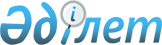 Қазақстан Республикасы Президентінің кейбір жарлықтарына өзгерістер енгізу туралыҚазақстан Республикасы Президентінің 2013 жылғы 22 наурыздағы № 527 Жарлығы      РҚАО-ның ескертпесі!

      Осы Жарлық 2013 жылғы 26 наурыздан бастап қолданысқа енгізіледі.Қазақстан Республикасы Президенті мен Үкіметі

актілерінің жинағында жариялануға тиіс   

      ҚАУЛЫ ЕТЕМІН:



      1. Қазақстан Республикасы Президентінің мына жарлықтарына өзгерістер енгізілсін:

      1) күші жойылды - ҚР Президентінің 29.12.2015 № 152 Жарлығымен (01.01.2016 бастап қолданысқа енгізіледі);



      2) «Қазақстан Республикасы Президентiнiң кейбiр жарлықтарына өзгерiстер мен толықтырулар енгiзу туралы» Қазақстан Республикасы Президентiнiң 2012 жылғы 16 қарашадағы № 435 Жарлығына:



      жоғарыда аталған Жарлықпен бекітілген Қазақстан Республикасы Президентінің кейбір жарлықтарына енгізілетін өзгерістер мен толықтыруларда:



      2-тармақ алып тасталсын;



      6-тармақ мынадай редакцияда жазылсын:



      «6. «Орталық мемлекеттiк органдар мен облыстардың, республикалық маңызы бар қаланың, астананың жергiлiктi атқарушы органдары қызметiнiң тиiмдiлiгiн жыл сайынғы бағалау жүйесi туралы» Қазақстан Республикасы Президентiнiң 2010 жылғы 19 наурыздағы № 954 Жарлығына (Қазақстан Республикасының ПҮАЖ-ы, 2010 ж., № 24, 173-құжат; 2011 ж., № 8, 95-құжат; 2011 ж., № 52, 710-құжат):



      жоғарыда аталған Жарлықпен бекiтiлген Орталық мемлекеттiк органдар мен облыстардың, республикалық маңызы бар қаланың, астананың жергiлiктi атқарушы органдары қызметiнiң тиiмдiлiгiн жыл сайынғы бағалау жүйесiнде:



      мынадай мазмұндағы 62-1-тармақпен толықтырылсын:



      «62-1. Егер бағалау қорытындылары бойынша бағаланып отырған мемлекеттiк орган қызметiнiң тиiмдiлiк көрсеткiштерi төмендегені, сондай-ақ сеніп тапсырылған саладағы (қызмет саласындағы) ахуалдың нашарлағаны анықталса, Сараптама комиссиясы істің жай-күйіне бағалау жүргізілген орталық атқарушы органның тиiстi мемлекеттiк саяси қызметшiсiнің жауаптылығы туралы мәселені қарауға ұсыныс енгізеді.».

      Ескерту. 1-тармаққа өзгеріс енгізілді - ҚР Президентінің 29.12.2015 № 152 Жарлығымен (01.01.2016 бастап қолданысқа енгізіледі). 



      2. Осы Жарлық 2013 жылғы 26 наурыздан бастап қолданысқа енгізіледі.      Қазақстан Республикасының

      Президенті                                 Н.Назарбаев.

Қазақстан Республикасы 

Президентінің     

2013 жылғы 22 наурыздағы

№ 527 Жарлығымен   

бекітілген     

Қазақстан Республикасы 

Президентінің     

2000 жылғы 21 қаңтардағы

№ 327 Жарлығымен   

бекітілген      

Мемлекеттік әкімшілік қызметшілердің қызметіне жыл сайынғы бағалау жүргізу және оларды аттестаттаудан өткізу қағидалары      Ескерту. Қосымшаның күші жойылды - ҚР Президентінің 29.12.2015 № 152 Жарлығымен (01.01.2016 бастап қолданысқа енгізіледі).
					© 2012. Қазақстан Республикасы Әділет министрлігінің «Қазақстан Республикасының Заңнама және құқықтық ақпарат институты» ШЖҚ РМК
				